Water Woman           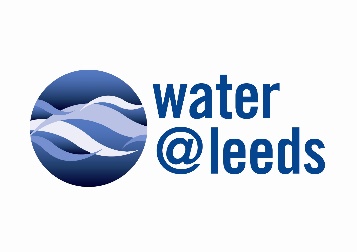 water@leeds with Athena Swan teams partnering to recognize the inspiring power of womenwater@leeds in partnership with faculty Athena Swan teams are delighted to launch the first Water Woman Award. Water Woman aims to recognize the achievements of women in Science, and their power to inspire others. By rewarding achievements by women whose work contributes to the scientific objectives of water@leeds in securing competitive research funds, producing world-class research or achieving significant societal impact, the Water Woman Award aims at highlighting their efforts in an academic world in which the hurdles are still greater for females. The award is based on two equally weighted criteria: the nature of the achievement, and its potential for empowering and inspiring other women into following their example. The Water Woman Award concerns achievements having taken place (or having reached a significant milestone) within their last 5 full time equivalent years. Contributions can be of any discipline or support sector of the University contributing to addressing water related challenges. The awards are open to all employees of the University of Leeds identifying as women.  The Award will be split in 4 categories and the winners will receive £1000 each, transferred to their staff development account:Research Funding:  in recognition of securing significant competitive research fundingResearch Excellence:  in recognition of outstanding research (e.g. academic publication or equivalent) Societal impact and Knowledge transfer: in recognition of translating research and innovationAcademic support: in recognition of critical support provided to the achievement of any of the above (e.g. through administrative, organizational or technical support)The award winners are expected to contribute to empowering other women through their examples. The delivery of that commitment will be tailored to their achievement and agreed with the winner. The winners will be supported by Athena Swan and water@leeds teams to deliver this commitment.Are you: Details of applicant/nominee:Is this an application for: Research Background. Please, explain the research basis that underpins your achievement, indicating your contribution to it.  Avoid overly technical language so this section can be understood by a multidisciplinary panel. 300 words. Describe your achievement.  Please, use this section to factually describe the nature of your achievement. Please supply suitable evidence (for example, number of citations of a publication, work being featured at a prestigious outlet or forum, value and success rate of grant applications in the context discipline, evidence of significance or attribution of impact, critical support contribution, etc.).  300 words. Why you think your achievement can be inspiring to other female academics? Use this section freely to express your own views on your achievement, highlighting why you are proud of it, what others can learn from it, what circumstances make it particularly significant, the narrative through which it came about, lessons that you learned, etc. This section can include non-academic arguments. 500 words. The aim of this award is for your example to inspire others. Please tick if you are applying for yourself (nominees will be contacted about this before panel deliberations)By submitting this application, I understand that I accept the commitment to support water@leeds and Athena Swan teams in their efforts to inspire and empower other female academics through agreed follow-up activity within a year of the award. The form and intensity of such support will be tailored to my own needs and capabilities and will be co-designed with water@leeds and Athena Swan team members.Closing date for applications and nominations: 15th of January 2020Announcement of awards: 11th of February- International Day of Women and Girls In ScienceAssessment panel: Julia Martin-Ortega, Professor of Ecological Economics, Associate Director of Water@leeds (Panel Chair)Clare Woulds, Associate Professor in Water, Soil and Carbon Interactions, Faculty of Environment Athena Swan Team Chair.Kate Pangbourne, UAF, Institute for Transport studies/Faculty Athena Swan Self-assessment teamGabriela Lopez-Gonzalez, water@leeds CoordinatorVania Dimitrova, Associate Professor, School of Computing, Chair of Faculty of Engineering Athena Swan teamA representative of the Women At Leeds NetworkFor more information, please contact: Prof. Julia Martin-Ortega (j.martinortega@leeds.ac.uk) or Dr. Gabriela Lopez-Gonzalez (g.lopez-gonzalez@leeds.ac.uk). Submit by emailing this form to water@leeds.ac.uk by the 15/01/2020 at 2pmApplying for yourself	Nominating somebody (please indicate your relationshipto them:…………………………………………………….)Title: ……….. Name:…………………………………………………………………………………………….Department: ………………………………… School: ……………………………………………………….Email: ……………………………………………….A research funding achievementResearch excellence Research excellence Research excellence Societal Impact/Knowledge transferResearch SupportResearch SupportResearch Support